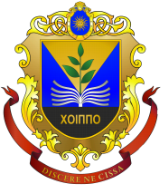 МІНІСТЕРСТВО ОСВІТИ І НАУКИ УКРАЇНИХМЕЛЬНИЦЬКА ОБЛАСНА РАДАХМЕЛЬНИЦЬКИЙ ОБЛАСНИЙ ІНСТИТУТПІСЛЯДИПЛОМНОЇ ПЕДАГОГІЧНОЇ ОСВІТИвул. Озерна, 14, м.Хмельницький,29000,тел./факс (0382) 77-63-20, E-mail: hmoippo@i.ua, код ЄДРПОУ 02139802  №762   21  вересня  2018р.          Начальникам управлінь/відділів освітиміських рад/райдержадміністрацій/ головам об’єднаних територіальних громад, завідувачам Р(М)МК(Ц)Доводимо до вашого відома,  що  з метою популяризації STEM-освіти, виявлення і підтримки талановитих педагогічних працівників, створення бази даних розробок інтегрованих уроків/заходів та заохочення педагогів застосовувати STEM-технології під час навчання молоді, а також мотивування дівчат-підлітків вивчати через STEM-підходи природничо-технічні науки проводиться конкурс «Кращий STEM -урок» (докладніше: http://csr-ukraine.org/ - конкурс «Кращий STEM-урок»).До участі у конкурсі запрошуються педагогічні працівники закладів загальної середньої, позашкільної, спеціалізованої, професійної (професійно-технічної) освіти всіх форм власності. Педагогічним працівникам необхідно до 10 жовтня 2018 року надіслати заявку учасника та конкурсну роботу на електронну адресу Організаційного комітету: stem@csr-ukraine.orgПросимо поінформувати заклади освіти про проведення конкурсу «Кращий STEM-урок» та сприяти участі педагогів в ньому.Конкурс організовується і проводиться Громадською організацією Центр «Розвиток корпоративної соціальної відповідальності», Фондом ООН у галузі народонаселення і Міністерством освіти і науки України за підтримки партнерів: ДНУ «Інститут модернізації змісту освіти», Громадська спілка «СТЕМ КОАЛІЦІЯ».              Ректор                                                                        В.Берека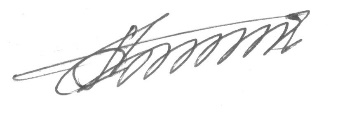 Павич Н. 097409249